RAMA LEGISLATIVA DEL PODER PÚBLICO                               Legislatura 20 de julio de 2023 al 20 de junio 2024                         Artículos 138 de la Constitución Política y 78 Ley 5ª de 1992ORDEN DEL DÍA  SESIÓN PRESENCIAL ORDINARIA PARA EL DÍA MIERCOLES 29 DE NOVIEMBRE DE 2023HORA 7:30 A.M.I      LLAMADO A LISTA Y VERIFICACIÓN DEL QUÓRUMII                                                           APROBACIÓN DE ACTAS                                                   No. 017 DEL 09 DE AGOSTO DE 2023                       No. 018 DEL 27 DE SETIEMBRE DE 2023                 No. 019 DEL 01 DE NOVIEMBRE DE 2023                                                             III         SESIÓN COMISIÓN LEGAL DE CUENTASCitación de control político a la Directora del INSTITUTO NACIONAL DE VÍAS - INVÍAS, Dra. MERCEDES  ELENA GÓMEZ VILLAMARÍN, al Presidente de la AGENCIA NACIONAL DE INFRAESTRUCTURA – ANI, Dr. JONATHAN DAVID BERNAL GONZÁLEZ  y al Gerente del INSTITUTO COLOMBIANO AGROPECUARIO –ICA, Dr. JUAN FERNANDO ROA ORTIZ, para que respondan lo siguiente:INSTITUTO NACIONAL DE VIAS - INVIAS:¿Cuál ha sido la gestión administrativa desarrollada por su entidad con el fin de corregir la OPINIÓN NEGATIVA a los estados financieros y mejorar el sistema de control fiscal interno del INVIAS, con el fin de tener un dictamen limpio y lograr el fenecimiento de la Cuenta Fiscal en corto plazo?¿Cuál ha sido el avance a la fecha en el cumplimiento de lo establecido en la Resolución número 602 del 2018 y prorrogada por la Resolución número 228 del 2021, expedidas por la Contaduría General de la Nación?AGENCIA NACIONAL DE INFRAESTRUCTURA - ANI :¿Cuál ha sido la gestión administrativa desarrollada por su entidad con el fin de corregir la OPINIÓN NEGATIVA a los estados financieros, la OPINIÓN NO RAZONABLE a la ejecución presupuestal y mejorar el sistema de control fiscal interno de ANI, con el fin de tener un dictamen limpio, ejecución  presupuestal razonable y lograr el fenecimiento de la Cuenta Fiscal en corto plazo?¿Cuál ha sido el avance a la fecha en el cumplimiento de lo establecido en la Resolución número 602 del 2018 y prorrogada por la Resolución número 228 del 2021, expedidas por la Contaduría General de la Nación?     INSTITUTO COLOMBIANO AGROPECUARIO – ICA.¿Cuál ha sido la gestión administrativa desarrollada por la entidad con el fin de corregir la OPINIÓN CON ABSTENCION DE OPINION DURANTE DOS VIGENCIAS FISCALES CONSECUTIVAS a los estados financieros, SISTEMA DE CONTROL FISCAL INTERNO INEFICIENTE, OPINIÓN PRESUPUESTAL NO RAZONABLE y así obtener un dictamen limpio y lograr el fenecimiento de la Cuenta Fiscal en corto plazo?INVITADOS: Ministro de Hacienda y Crédito Público, Dr.  RICARDO BONILLA GONZÁLEZ; Contralor General de la República (E), Dr. CARLOS MARIO ZULUAGA PARDO, Procuradora General de la Nación, Dra MARGARITA CABELLO BLANCO, a la Auditora General de la República, Dra. MARÍA ANAYME BARÓN DURÁN y al Contador General de la Nación, Dr. MAURICIO GÓMEZ VILLEGAS. IV	          PROPOSICIONES Y VARIOSJOHN EDGAR PÉREZ ROJAS	 MARÍA DEL MAR PIZARRO GARCÍA                 Presidente	 Vicepresidente                                               VICTOR ANDRÉS TOVAR TRUJILLO                                                               Secretario General 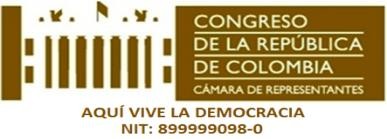 Comisión Legal de CuentasComisión Legal de CuentasComisión Legal de CuentasPeriodo Constitucional 2022-2026Legislatura 2023 - 2024CÓDIGOCLC. 3.9Periodo Constitucional 2022-2026Legislatura 2023 - 2024VERSIÓN01-2016Periodo Constitucional 2022-2026Legislatura 2023 - 2024PÁGINA1     VIGENCIA       FISCAL      OPINIÓN    CONTABLE         CGR        CALIFICACIÓN      CONTROL FISCAL      INTERNO          CGR OPINIÓN PRESUPUESTAL           CGRFENECIMIENTO    DE LA CUENTA FISCALCGR2022NEGATIVAINEFICIENTENORAZONABLENO SE FENECE     VIGENCIA       FISCAL      OPINIÓN    CONTABLE         CGR        CALIFICACIÓN      CONTROL FISCAL      INTERNO          CGR OPINIÓN PRESUPUESTAL           CGRFENECIMIENTO    DE LA CUENTA FISCALCGR2022NEGATIVA CONDEFICIENCIASNORAZONABLENO SE FENECEVIGENCIAFISCAL      OPINIÓN    CONTABLE         CGR        CALIFICACIÓN      CONTROL FISCAL      INTERNO          CGR OPINIÓN PRESUPUESTAL           CGRFENECIMIENTO    DE LA CUENTA FISCALCGR2021ABSTENCIÓNINEFICIENTESINSALVEDADESNO SEFENECE2022ABSTENCIÓNINEFICIENTENORAZONABLENO SEFENECE